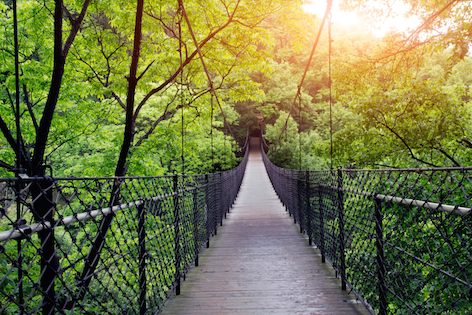 PSYCHOLOOG020Praktijk voorPsychotherapie, Relatietherapie & CoachingDrs. Francine Wong Loi Sing-WitzPsycholoog NIP lid NVPA, RBCZ & NVECPVragenlijst voor Kinder-en Jeugdtherapie1. PersoonsgegevensHet aangemelde kind:Moeder/Verzorgster:Vader/VerzorgerBroers/Zussen2.GezinssamenstellingBeschrijf de gezinssamenstelling en vermeld eventuele bijzonderheden (zoals scheiding, samengesteld gezin, enz.)In geval van scheiding van de ouders:Sinds wanneerGeef een korte beschrijving van een evt. bezoekregeling of vermeld bijzonderheden (zoals b.v. co-ouderschap)3. AanmeldingsklachtWat is de aanmeldingsklacht?Ervaart uw kind deze klacht ook als probleem?Wat denkt u dat de oorzaak van de klacht is?Wat hebt u al gedaan aan de klacht? Met welk resultaat?Welk resultaat hoopt u met integratieve kindertherapie te bereiken?4. Ontwikkeling van het kindZwangerschap en bevallingBijzonderheden en eventuele complicaties tijdens zwangerschap en bevalling?Was de zwangerschap gewenst?Eerste levensmaandenWaren er medische problemen met uw kind?Welk temperament had uw kind als baby: rusteloos, prikkelbaar, huilerig, vrolijke enz.?Bijzonderheden betreffende drinken, slapen en contact maken?FunctieontwikkelingHoe verliep de ontwikkeling van de grove motoriek (lopen, klimmen, fietsen enz) en de fijne motoriek (tekenen, schrijven enz.)?Hoe verliep de taalontwikkeling (leren praten, begrijpen, stotteren enz?)Zijn of waren er bijzonderheden betreffende de eetgewoontes van uw kind?Had of heeft uw kind slaapproblemen?Waren/zijn er bijzonderheden omtrent de zindelijkheid?Sociale ontwikkelingHoe is zijn omgang met belangrijke personen (ouders, andere familieleden, leerkrachten, oppas enz.)?Hoe is de omgang met broers en zussen?Hoe is de omgang met leeftijdgenootjes?Hoe is de omgang met vreemde volwassenen?Wat voor hobby’s heeft uw kind?Zit het op een clubje?Emotionele ontwikkelingWas uw kind eenkennig? En op welke leeftijd?Heeft of had uw kind scheidingsangst? En hoe gaat u daarmee om?Is of was er sprake van bijzondere angsten?Had of heeft uw kind last van driftbuien, woedeaanvallen?Hoe gaat uw kind om met nieuwe, onbekende situaties?Hoe is over het algemeen de stemming / humeur van uw kind?Hoe gaat uw kind om met verlies / frustratie?Functioneren op schoolHoe functioneert uw kind op school? (werkhouding, prestaties, concentratie)Hoe is zijn gedrag in de klas en op het schoolplein?Wenst u samenwerking met school?Medische bijzonderhedenGebruikt(e) uw kind medicijnen? Zo ja, welke?Was er sprake van ziektes, ongelukken en ziekenhuisopnames?Heeft of had uw kind vaak last van hoofdpijn, buikpijn, eczeem, allergieën enz.?Ingrijpende gebeurtenissen?Heeft uw kind in zijn leven vervelende dingen meegemaakt(b.v. dood van iemand, mishandeling, verhuizing enz.)?5. HulpverleningscontactHeeft u al eerder hulp gezocht voor uw kind? Zo ja, in welk vorm en met welk resultaat? Is er op dit moment nog contact met een andere hulpverleningsinstantie?6. Heeft u nog aanmerkingen of wensen?De gegevens in deze vragenlijst verzameld, zijn alleen bedoeld voor de planning van mogelijk therapeutisch handelen. Voor eventueel overleg met derden over (delen van) deze vragenlijst zal apart toestemming van de ouders / verzorgers worden gevraagd. Hierbij geef ik toestemming voor het opnemen van deze gegevens in de administratie van de praktijk.Ja    ONee O Ik ga akkoord met onderstaande privacy verklaring Ja    ONee ODatum:……………………………………………Plaats:……………………………………Handtekening ouders/verzorgers:………………………………………………………                         PRIVACY-DOCUMENTDit document betreft het omgaan met uw privacyVoor een goede behandeling is het noodzakelijk dat ik als uw behandelende therapeut, een dossier aanleg. Dit is ook een wettelijke plicht opgelegd door de WGBO. Uw dossier bevat aantekeningen over uw gezondheidstoestand of dat van uw kind en gegevens over mogelijke de uitgevoerde onderzoeken, diagnoses en behandelingen.Ook worden in het dossier gegevens opgenomen die voor uw behandeling noodzakelijk zijn en die ik, na uw expliciete toestemming, heb opgevraagd bij een andere zorgverlener bijvoorbeeld bij de huisarts.Ik doe mijn best om uw privacy te waarborgen. Dit betekent onder meer dat ik:zorgvuldig omga met uw persoonlijke en medische gegevens,ervoor zorg dat onbevoegden geen toegang hebben tot uw gegevensAls  behandelende therapeut van u of uw kind heb ik als enige toegang tot de gegevens in het dossier. Ik heb een wettelijke geheimhoudingsplicht (beroepsgeheim).De gegevens uit uw dossier kunnen ook voor de volgende doelen gebruikt worden: Om andere zorgverleners te informeren, bijvoorbeeld als de therapie is afgerond of bij een verwijzing naar een andere behandelaar. Dit gebeurt alleen met uw expliciete toestemming.Voor de waarnemend collega tijdens mijn afwezigheid, mocht dit noodzakelijk zijn.Voor het geanonimiseerde gebruik tijdens intercollegiale toetsing.Een paar gegevens uit uw dossier worden gebruikt voor de financiële administratie, zodat ik of mijn administrateur, een factuur kan opstellen.Als ik vanwege een andere reden gebruik wil maken van uw gegevens, dan zal ik u eerst informeren en expliciet uw toestemming vragen.Deze gegevens in het cliëntendossier blijven, zoals de wet op de behandelovereenkomst vereist, 15 jaar bewaardPRIVACY OP DE ZORGNOTAOp de zorgnota die u ontvangt, staan de gegevens die door de zorgverzekeraar gevraagd worden, zodat u deze nota eventueel kan declareren bij uw zorgverzekeraar. Uw naam, adres en woonplaats of dat van uw kinduw geboortedatum of dat van uw kindde datum van de behandelingeen korte omschrijving van de behandeling, zoals bijvoorbeeld integratieve therapie met daarbij de prestatiecode zoals zorgverzekeraars deze hebben opgesteldde kosten van het consultVoornaamAchternaamGeboortedatumNationaliteitAdresPostcode + woonplaatsTelefoonnummerZiektekostenverzekering/klantnummerNaam en tel.nr. huisartsNaam en tel.nr. schoolNaam leerkracht/groepMiddelbare school naam mentorRelatie tot aangemeld kindVoornaamAchternaamGeboortedatumNationaliteitAdresPostcode + WoonplaatsTelefoonnummers & e-mailBeroepRelatie tot aangemeld kindVoornaamAchternaamGeboortedatumNationaliteitAdresPostcode + WoonplaatsTelefoonnummers & e-mailBeroepNaamVoornaamGeboortedatum